Assago, 3 febbraio 2020						         Agli espositori di Xylexpo 2020     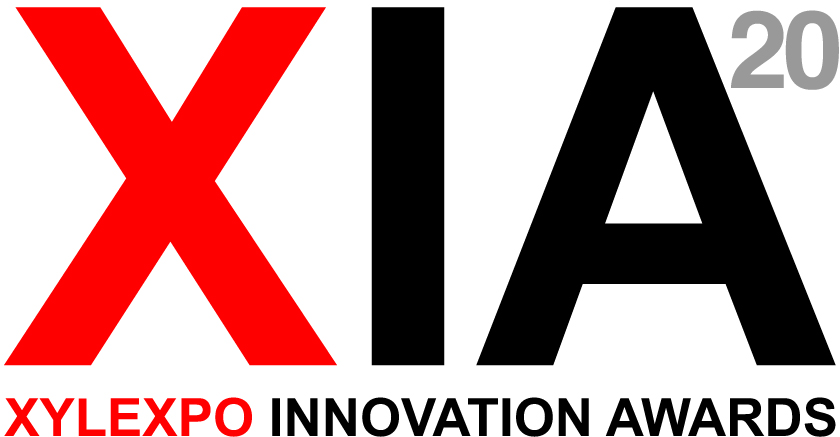 In occasione di Xylexpo 2020 viene indetta la quarta edizione del premio XIA-XYLEXPO INNOVATION AWARDS.01) 	Il premio è dedicato alla Innovazione, ovvero a ogni intervento messo in campo dalle      	aziende espositrici a Xylexpo 2020 per migliorare la tecnologia per la lavorazione del legno e 	del mobile in ogni suo aspetto e applicazione.       	Al fine di meglio rappresentare l’intero universo delle soluzioni presenti a Xylexpo 2020 il premio            	sarà strutturato in tre sezioni: “Lavorazioni sul legno e il pannello” (utensili compresi),        	“Finitura e Verniciatura” (impianti e materiali), “IoT e gestione dei processi industriali”.02) 	Le aziende che intendono candidarsi dovranno compilare un apposito modulo di iscrizione       	e inviare alla segreteria del premio ogni documentazione a sostegno (foto, immagini,       	testi, link a video, animazioni, rendering) accompagnata da un sintetico documento di presentazione dei plus per i quali si candidano al premio, oltre a una presentazione “corporate” dell’azienda, specificando per quale sezione intendono candidarsi.      	I prodotti o le tecnologie oggetto della candidatura dovranno essere esposti in fiera per      	permettere alla giuria di valutarne compiutamente il contenuto innovativo; in caso contrario       	saranno esclusi da ogni valutazione.03) 	Al fine di evitare spiacevoli situazioni, la documentazione a sostegno delle candidature sarà 	pubblicata in una sezione del sito www.xylexpo.com, così da garantire l’assoluta trasparenza e permettere a chiunque di segnalare l’esistenza di dispositivi, prodotti o attrezzature similari, così da valutare la validità della candidatura.04) 	Tutta la documentazione dovrà essere inviata per email a:      	Dott. ing. Matteo Simonetta, responsabile Ufficio tecnico Acimall (tecni@acimall.com).05) 	Il termine ultimo per la presentazione della candidatura e l’invio della documentazione è       	fissato per il 30 marzo 2020. In caso entro tale data non arrivasse un numero adeguato di       	candidature, gli organizzatori del premio si riservano il diritto di eliminare una o più sezioni.06) 	Composizione della giuria. Gli organizzatori designeranno rappresentanti di istituti di ricerca,       	università, centri di formazione e laboratori di prove di chiara fama e indiscutibile imparzialità 	che saranno invitati a far parte della giuria, scelta che sarà attuata in modo che tutte le sezioni 	possano contare sulla presenza di tecnici competenti negli specifici comparti di riferimento.07) 	Entro il 30 aprile 2020 la giuria selezionerà, fra le candidature pervenute, fino a un massimo di       	10 prodotti per ciascuna sezione; questi saranno ammessi alla fase successiva del premio.       	Le innovazioni selezionate saranno oggetto di una tempestiva attività di comunicazione       	alla stampa di settore, nonché ai potenziali visitatori di Xylexpo e, ovviamente, alle       	aziende coinvolte, che dovranno indicare una persona che potrà essere contattata dalla       	giuria per ogni informazione o approfondimento.      	In fiera verrà consegnato alle aziende selezionate una locandina che informi i visitatori che si       	trovano di fronte a una delle soluzioni finaliste di XIA 2020.08) 	La giuria sarà chiamata a incontrarsi a Xylexpo lunedì 25 e martedì 26 maggio 2020 per      	poter visionare di persona tutte le innovazioni selezionate ed esposte che richiedano ulteriori 	approfondimenti.       	La giuria potrà chiedere di avere altre e più approfondite informazioni dal personale 	tecnico dell’azienda candidata anche in questa sede (tutte le aziende saranno informate per 	tempo e invitate a rendersi disponibili per l’eventuale visita della giuria).09) 	Modalità del voto dei giurati. Ogni giurato assegnerà un punteggio (3, 2 e 1)       	alle tre candidature che riterrà più meritevoli per ciascuna categoria del premio;       	la somma dei punteggi determinerà la classifica finale del premio e, dunque, i primi tre       	classificati per ciascuna categoria. 10) 	La cerimonia di consegna del premio si svolgerà durante Xylexpo 2020, nell’evento       	dedicato agli espositori e alla stampa in calendario mercoledì 27 maggio 2020 presso la 	Xylexpo Arena.La segreteria del premio è a disposizione degli espositori di Xylexpo che intendano avanzare la propria candidatura.Per qualsiasi informazione sulle modalità di presentazione delle candidature, per questioni di natura tecnica o per approfondimenti sul lavoro della giuria il riferimento è:Matteo SimonettaUfficio tecnico Acimalltelefono +39 02 89210239tecni@acimall.comPer informazione di carattere logistico e generale sulla organizzazione del premio:Luca RossettiUfficio stampa Xylexpotelefono +39 02 89210200press@xylexpo.comMaddalena SpeltaUfficio stampa Xylexpotelefono +39 02 89210234press2@xylexpo.com